Publicado en Gijón el 18/08/2021 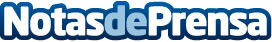 5 beneficios de tener asesores fiscales, contables y laborales en una empresa, según garciaycoto.esLos asesores fiscales, contables y laborales son totalmente necesarios tanto en pequeños negocios como en grandes empresasDatos de contacto:Alvaro Lopez629456410Nota de prensa publicada en: https://www.notasdeprensa.es/5-beneficios-de-tener-asesores-fiscales Categorias: Nacional Derecho Marketing Emprendedores E-Commerce Recursos humanos http://www.notasdeprensa.es